                                                       TIP FAKÜLTESİ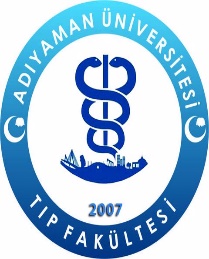 20…./20…. Eğitim -Öğretim Yılı……………………………………………………………..Anabilm Dalı………….Dönem ………Grup Öğrenci Staj Not FormuSınav Tarihi:Eğitim Sorumlusu                                                                                                                                                                                 İmzaSIRA NO ADI SOYADI TEORİK NOTU PRATİK  UYG.ORTALAMA